Gobierno Municipal El Salto 2018-2021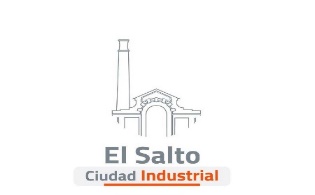 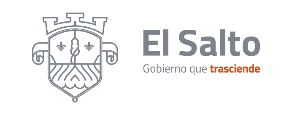 Informe de actividades del mes de Septiembre 2020UNIDAD DE JUECES CALIFICADORES UNIDAD DE JUECES CALIFICADORES ACTIVIDAD	RESULTADOMultas de movilidad                                   73Multas inspección calificadas                                   20